МУНИЦЫПАЛЬНОЕ КАЗЕННОЕ ОБЩЕОБРАЗОВАТЕЛЬНОЕ УЧРЕЖДЕНИЕ КВИТОКСКАЯ СРЕДНЯЯ ОБЩЕОБРАЗОВАТЕЛЬНАЯ ШКОЛА № 1(ДЕТСКИЙ САД «ЧЕБУРАШКА»)Методическая разработка педагогического мероприятия в старшей смешанной группе  «Праздник весны»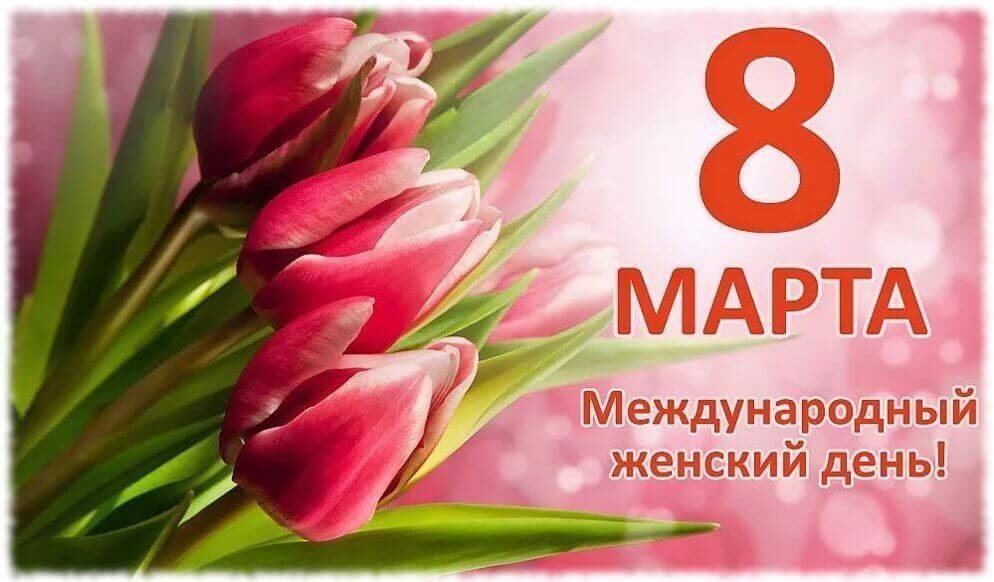       Приготовила и повела воспитатель старшей смешанной группы: Бибишева Е.РМарт,2020г.Цели мероприятии: создать атмосферу праздника в виде конкурсов и         развлечения, развивать творческие способности у детей, доставить детям радость от участия в мероприятии.Задачи мероприятия: познакомить детей с возникновением праздника 8 марта.- Формировать чувства прекрасного.- Воспитывать чувство бережного отношения к близким людям.Ход мероприятия: Мальчики, девочки входят вместе с ведущей…Ведущая:– Добрый день дорогие наши мамы, бабушки и, конечно, наши девочки. Мы собрались сегодня в нашем красивом зале, чтобы поздравить вас с этим чудесным весенним праздником 8 марта. Среди весенних первых дней8 Марта всех дороже!На всей земле, для всех людейВесна и женщины похожи!Успехов вам, здоровья вам,И счастья мы желаем,И с первым праздником весныСердечно поздравляем! Девочки читают стихи:Дети садятся на стульчики
Ведущий:  Дети какое у нас сейчас время года (ВЕСНА)А какие признаки весны вы знаете?Сейчас загадаю загадки про весну, а вы отгадайте?
Пробивался сквозь снежок,
Удивительный росток.
Самый первый, самый нежный,
Самый бархатный цветок! (Подснежник)

В голубенькой рубашке
Бежит по дну овражка. (Ручеёк) 

Здесь на ветке чей-то дом
Ни дверей в нем, ни окон,
Но птенцам там жить тепло.
Дом такой зовут ... (Гнездо)

Конь бежит, земля дрожит. (Гром)

Раскаленная стрела
Дуб свалила у села. (Молния)

Его просят, его ждут,
А как придет –
Прятаться начнут. (Дождь)

Я выступаю перед вами,
Как молодой весны гонец,
Я рад увидеться с друзьями
Ну, а зовут меня… (Скворец)
Конкурс «Разминка». Для родителей
1. Две матери, две дочери и бабушка с внучкой. Сколько их вместе? (Трое).
2.  Что можно видеть с закрытыми глазами? (Сон).3. Сумма средств и приёмов, при помощи которой из Бабы -Яги можно сделать Василису прекрасную. (косметика)4.Цветок, отвечающее собственной головой за отношения между папами и мамами в юности (ромашка)5.Повод для мам публично по обниматься с папой или со своим ребёнком (танец)6.Мамин головокружительный спутник (аромат)7.Часть тела,  предлагают папы мамам в комплекте с сердцем. (рука)8. Блюдо, которое мамы часто готовят на завтрак в партнёрстве с коровой и курицей. (омлет)9.Предмет домашнего обихода, сбежавший от некой женщины покоторой сводится к тому, чтобы вогнать себя в крас имени Федора. (посуда)10.Одно из обязательных занятий мам, ногтеводство по –научному. (маникюр)11.Ярмарочное приспособление, чтобы вскружить мамам головы. (карусель)12. Место, где любопытная Варвара лишилась носа и куда часто ходят мамы. ( базар)12. Как называется ежедневная косметическая процедура у мам, суть которой сводится к тому, чтобы вогнать себя в краску. (макияж)13. Та, на которую садятся многие мамы. (Диета)14. Изменчивая, как и сама женщина (Мода)15.Часть организма, через который мамы прокладывают путь к сердцу папы. (желудок)
Молодцы мамочки, какие сообразительные, а детки приготовили стихи песню.С песней « МАМА первое слово»
Дети садятся на стульчики Ведущий: В мире есть много красивых и ласковых слов, сейчас дети вспомнят алфавит и на каждую букву дети назовут ласковое слово для мамы, а родители им помогутКонкурс “Самая Вежливая”
Кто из детей назовёт больше вежливых слов.Алфавит признаний для мамыА- артистичнаяБ- блистательнаяВ-веселые, воспитанныеГ- гостеприимныеД-добрыеЕ- единственныеЖ-жизнерадостныеЗ- заботливые, загадочныеИ- интересныеК-красивыеЛ- ласковыеМ- милые, модныеН- необыкновенныеО-очаровательныеП- прекрасныеР-радостныеС –сердечныеТ –талантливые, трудолюбивыеУ- улыбчивыеФ- фантастическиеХ- хорошиеЦ-целеустремлённыеЧ-чудесныеЭ-элегантныеЮ- юмористкиЯ- яркиеВедущий: Какие вы все молодцы знаете алфавит и очень много ласковых слов.А теперь проверим какие наши дети художники. 1.Конкурс «Художник».
Дети рисуют портрет мамы на воздушном шарике.Отдают дети шары мамам.Ведущий: А теперь давайте мы приготовим праздничное блюдо к празднику.Одна команда будет делать сладкий фруктовый салат, другая команда винегрет. 2.Конкурс «Самая Хозяйственная». Каждая команда получает блюдо и с названиями всевозможных ингредиентов. Поварам нужно отобрать и положить в блюдо только те, которые входят в рецепт.
какие молодцы праздничное блюдо у нас есть, теперь расскажите с чего состоит ваше блюдо.Ведущая:Старательна трудолюбива,Добра и очень красива,На бал она попала.Но туфельку там потерялаДети кто это? А что нужно было сделать золушке чтобы попасть на бал.3.Конкурс «Золушка».
Кто быстрее оденет фартук и переберёт горох от фасоли.молодцы дети справились с этим заданием все пойдёте на балВедущая:Кто расскажет сказку внучке, платье новое сошьёт,Угостит печеньем сладким и частушки пропоёт,Поиграет в «ладушки», испечёт оладушки?Кто же это? Отвечайте! Ну, конечно (бабушка).Для бабушек мы тоже приготовили стихи и песни
Стихи читаютВедущая: Сегодня мы говорили много нашим мамам и бабушкам красивых, ласковых слов, а теперь проверим как мы их запомнили, и поиграем в игру ласковый ёжик, а как выглядит ёжик, (колючий с иголками)Вот у нас два ёжика, но у них нет колючек, давайте ему поможем4.Конкурс с зубочисткамиза каждое ласковое слово вставляем зубочистку в поролонМолодцы , спасли ёжика, посмотрим у кого самый колючий ёжик.А теперь дети ещё прочитают стихи.
Ведущий: А теперь мы , споём для вас Песня «КАП,КАП,КАП»
В Это время детям раздаём открыткиВедущая: На этом наш праздник подошёл к концу
Примите наши поздравленья
В международный женский день!
Пусть будет ваше настроение
Всегда цветущим, как сирень.Можно много говорить поздравлений и пожеланий в этот чудесный праздник.И в этом мне поможет наша волшебная ромашка, передаётся ромашка с пожеланиями каждый родитель отрывает себе пожелание.